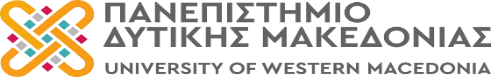            ΠΡΑΚΤΙΚΟΟΡΙΣΜΟΥ ΔΙΑΧΕΙΡΙΣΤΗΓΙΑ ΤΗΝ ΕΚΛΟΓΙΚΗ ΔΙΑΔΙΚΑΣΙΑ ΑΝΑΔΕΙΞΗΣ ΕΚΠΡΟΣΩΠΩΝ ΤΩΝ ΜΕΛΩΝ ΕΙΔΙΚΟΥ ΤΕΧΝΙΚΟΥ ΕΡΓΑΣΤΗΡΙΑΚΟΥ ΠΡΟΣΩΠΙΚΟΥ (Ε.Τ.Ε.Π.)ΣΤΗ ΣΥΓΚΛΗΤΟ ΤΟΥ ΠΑΝΕΠΙΣΤΗΜΙΟΥ ΔΥΤΙΚΗΣ ΜΑΚΕΔΟΝΙΑΣΤα μέλη της τριμελούς εφορευτικής επιτροπής για τη διεξαγωγή της εκλογικής διαδικασίας ανάδειξης Εκπροσώπου των Μελών Ειδικού Τεχνικού Εργαστηριακού Προσωπικού (Ε.Τ.Ε.Π.) με τον αναπληρωτή του, η οποία συγκροτήθηκε με την υπ΄ αριθμ. 6315/27-06-2023 Πράξη του Πρύτανη του Πανεπιστημίου Δυτικής Μακεδονίας κατόπιν κλήρωσης, αφού λάβαμε υπόψη μας τις διατάξεις της με αριθμ. 123024/Ζ1/2022 (Β΄5220) Κοινής Υπουργικής Απόφασης «Καθορισμός της διαδικασίας ανάδειξης των μονομελών οργάνων των Μονοτμηματικών Σχολών, των Τμημάτων, των Τομέων και λοιπών μονομελών οργάνων των Ανώτατων Εκπαιδευτικών Ιδρυμάτων (Α.Ε.Ι.), των εκπροσώπων των μελών Διδακτικού Ερευνητικού Προσωπικού (Δ.Ε.Π.), Ειδικού Εκπαιδευτικού Προσωπικού (Ε.Ε.Π.), Εργαστηριακού Διδακτικού Προσωπικού (Ε.ΔΙ.Π.), Ειδικού Τεχνικού Εργαστηριακού Προσωπικού (Ε.Τ.Ε.Π.) και των φοιτητών στα συλλογικά όργανα των Α.Ε.Ι»αποφασίζουμετον ορισμό του Σαλακίδη Γεώργιου Μέλος Ε.Τ.Ε.Π. του τμήματος Ηλεκτρολόγων Μηχανικών και Μηχανικών Υπολογιστών της Πολυτεχνικής Σχολής, ως Διαχειριστή της εκλογικής διαδικασίας μέσω ηλεκτρονικής ψηφοφορίας για την ανάδειξη Εκπροσώπων των Μελών Ειδικού Τεχνικού Εργαστηριακού Προσωπικού (Ε.Τ.Ε.Π.) .Η εκλογική διαδικασία θα διεξαχθεί, αποκλειστικά μέσω ηλεκτρονικής ψηφοφορίας, την Τετάρτη 12-07-2023, με ώρα έναρξης της ψηφοφορίας 09:00 π.μ. και λήξης 14:00. Σε περίπτωση κατά την οποία απαιτηθεί επαναληπτική ψηφοφορία, αυτή θα πραγματοποιηθεί την επόμενη ημέρα με ώρες έναρξης και λήξης της ψηφοφορίας όπως παραπάνω.Το Πρακτικό αυτό συντάχθηκε, αναγνώστηκε και υπογράφηκε σε δύο αντίτυπα, από τα μέλη της τριμελούς εφορευτικής επιτροπής.Η ΤΡΙΜΕΛΗΣ ΕΦΟΡΕΥΤΙΚΗ ΕΠΙΤΡΟΠΗ1. ΠΑΣΧΟΠΟΥΛΟΣ ΑΣΤΕΡΙΟΣ, Πρόεδρος		2. ΣΑΛΑΚΙΔΗΣ ΓΕΩΡΓΙΟΣ, μέλος			3. ΚΟΪΟΣ ΚΥΡΟΣ, μέλος		              Το πρακτικό αυτό θα αναρτηθεί στην κεντρική ιστοσελίδα του Πανεπιστημίου Δυτικής Μακεδονίας.